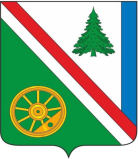 27.05.2022 Г. № 269РОССИЙСКАЯ ФЕДЕРАЦИЯИРКУТСКАЯ ОБЛАСТЬБРАТСКИЙ РАЙОНВИХОРЕВСКОЕ МУНИЦИПАЛЬНОЕ ОБРАЗОВАНИЕАДМИНИСТРАЦИЯПОСТАНОВЛЕНИЕО ВНЕСЕНИИ ИЗМЕНЕНИЙ В ПОСТАНОВЛЕНИЕ АДМИНИСТРАЦИИ ВИХОРЕВСКОГО ГОРОДСКОГО ПОСЕЛЕНИЯ ОТ 21.01.2022Г. №16 «ОБ УТВЕРЖДЕНИИ ПОРЯДКА ОРГАНИЗАЦИИ РАБОТЫ И РАСХОДОВАНИЯ БЮДЖЕТНЫХ СРЕДСТВ ПО РЕАЛИЗАЦИИ МЕРОПРИЯТИЙ ПЕРЕЧНЯ ПРОЕКТОВ НАРОДНЫХ ИНИЦИАТИВ В ВИХОРЕВСКОМ ГОРОДСКОМ ПОСЕЛЕНИИ НА 2022 ГОД» В целях эффективной реализации в 2022 году мероприятий перечня проектов народных инициатив в Вихоревском городском поселении, одобренных по итогам проведенного собрания граждан 20 января 2022 года, в соответствии с постановлением Правительства Иркутской области от 14.02.2019 года № 108-пп «О предоставлении субсидий из областного бюджета местным бюджетам в целях софинансирования расходных обязательств муниципальных образований Иркутской области на реализацию мероприятий перечня проектов народных инициатив», руководствуясь Бюджетным кодексом Российской Федерации, Федеральным  законом от 06.10.2003 № 131-ФЗ «Об общих принципах организации местного самоуправления в Российской Федерации», статьей 60 Устава Вихоревского муниципального образования, администрация Вихоревского городского поселенияПОСТАНОВЛЯЕТ:Внести в постановление администрации Вихоревского городского поселения от 21.01.2022г. №16 «Об утверждении Порядка организации работы и расходования бюджетных средств по реализации мероприятий перечня проектов народных инициатив в Вихоревском городском поселении на 2022 год» (далее – Постановление) следующие изменения:Приложение № 1 к Постановлению «Перечень проектов народных инициатив в Вихоревском городском поселении, реализация которых планируется в 2022 году» изложить в новой редакции (прилагается).2. Настоящее постановление подлежит официальному опубликованию (обнародованию).3. Контроль за исполнением данного постановления оставляю за собой.Глава администрации Вихоревского городского поселения                                                     Н.Ю. ДружининСОГЛАСОВАНО:Начальник ФЭУ___________/А.Е. Золотуева/«______»__________2022г.Управляющий делами___________/Г.А. Дударева/«______»__________2022г.Начальник юридического отдела___________/ М. А. Ведерникова«______»__________2022 год.РАССЫЛКА:1 экз. - дело 1 экз. - ФЭУ Приложение № 1к постановлению администрации Вихоревского городского поселенияот 27 мая 2022 г. № 269  Перечень проектов народных инициатив в Вихоревском городском поселении, реализация которых планируется в 2022 году№ п/пНаименование мероприятияОбщий объем финансирования, руб.В том числе за счет средств:В том числе за счет средств:№ п/пНаименование мероприятияОбщий объем финансирования, руб.областного бюджета, руб.местного бюджета, руб. 1Приобретение и установка оборудования для детской площадки по ул. Лесная севернее участка 26а 375 396,19345 364,4730 031,722Устройство остановочных пунктов на территории Вихоревского городского поселения307 827,68283 201,4424 626,243Организация проведения текущего ремонта участка трассы при выезде из г.Вихоревка от ул.Дзержинского до развилки автомобильных дорог Турма-Вихоревка3 295 526,983 031 884,60263 642,384Организация проведения текущего ремонта участков автомобильных дорог местного значения по ул. Бурлова, ул. Советская г.Вихоревка2 699 990,412 483 990,99215 999,425Обустройство автомобильной парковки по ул. Горького г.Вихоревка340 975,74313 697,6627 278,086Приобретение уличных светодиодных светильников для освещения на ул. Гаражная, ул. Байкальская, ул. Советская, ул. Кошевого г.Вихоревка (установка собственными силами)596 588,00548 860,9247 727,087Приобретение и установка стационарного сценического комплекса для обустройства мест массового отдыха населения1 185 000,001 090 199,9294 800,08ИТОГО:ИТОГО:8 801 305,008 097 200,00704 105,00